TAX DEDUCTIBLE DONATION RECEIPTTAX DEDUCTIBLE DONATION RECEIPT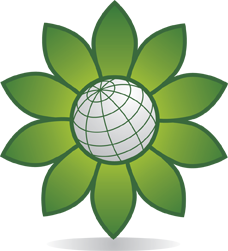 Charity nameAddress WebsiteemailTax ID ##########Thank you for your generosity. We appreciate your support!Thank you for your generosity. We appreciate your support!TAX DEDUCTIBLE DONATION RECEIPTTAX DEDUCTIBLE DONATION RECEIPTCharity nameAddress WebsiteemailTax ID ##########Thank you for your generosity. We appreciate your support!Thank you for your generosity. We appreciate your support!